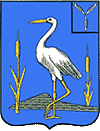 АДМИНИСТРАЦИЯБОЛЬШЕКАРАЙСКОГО МУНИЦИПАЛЬНОГО ОБРАЗОВАНИЯ РОМАНОВСКОГОМУНИЦИПАЛЬНОГО РАЙОНАСАРАТОВСКОЙ ОБЛАСТИРаспоряжение№ 1-р27 января 2021 годас. Большой КарайОб издании очередного выпускаинформационного сборника«Большекарайский вестник»На основании Устава Большекарайского муниципального образования Романовского муниципального района Саратовской области, решения Совета депутатов Большекарайского муниципального образования Романовского муниципального района Саратовской области  от 12.03.2012 года № 171 «Об утверждении официального печатного органа Большекарайского муниципального образования»1.Издать  информационный сборник «Большекарайский вестник» № 1от 27 января 2021 года тиражом 10 экземпляров. 2. Опубликовать:- постановления администрации Большекарайского муниципального образования  от 13.01.2021 г. «О внесении изменений в постановление №46 от 23.11.2020 г. « Об утверждении муниципальной программы «Обеспечение первичных мер пожарной безопасности муниципального образования  » №1, от 14.01.2021 г «О внесении изменений в постановление №45 от 23.11.2020г.  «Об утверждении муниципальной программы «Проведение культурно-массовых  мероприятий в муниципальном образовании» №2; от 22.01.2021 г.№3  «О внесении изменений в постановление №47  от 23.11.2020г. «Об утверждении муниципальной программы«Управление земельно-имущественными ресурсами муниципального образования», №4 «О внесении изменений в постановление №49 от 03.12.2020г «Об утверждении муниципальной программы  «Благоустройство муниципального образования», №5 «О внесении изменений в постановление №48 от 23.11.2020 г «Об утверждении муниципальной программы«Развитие местного самоуправления   муниципальном образовании», №6 «О внесении изменений в постановление №1 от 13.01.2021 г. « Об утверждении муниципальной программы«Обеспечение первичных мер пожарной безопасности муниципального образования», №7 «О внесении изменений в постановление №2 от 14.01.2021г. «Об утверждении муниципальной программы  «Проведение культурно-массовых мероприятий в муниципальном образовании»;- распоряжения администрации Большекарайского муниципального образования от 11.01.2021г №1-рах «  Об  утверждении комиссии  по списанию материальных средств в администрации Большекарайского  муниципального  образования в 2021 году», №2-рах «     Об учетной политике  в администрации  Большекарайского муниципального  образования в 2021году», №3-рах «О назначении ответственного лица  за безопасность автотранспортногосредства  в  администрации Большекарайского муниципального образования в 2021 году».                                                                                                                                                                                                                                                                                                                                                                                                                                                                                                                                                                                                                                                                                                              3.Контроль за исполнением настоящего решения оставляю за собой .Глава Большекарайского муниципального образования                  Н.В.Соловьева